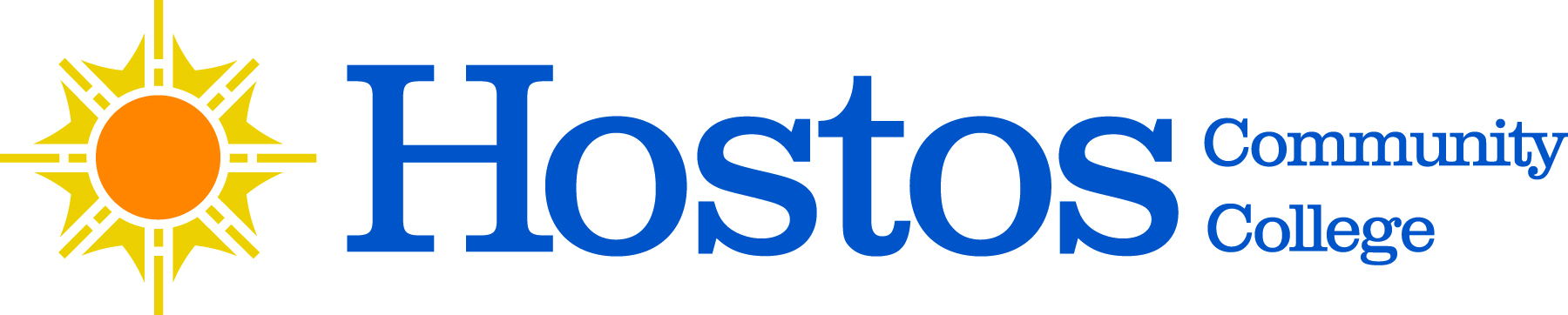 COLLEGE-WIDE SENATEGENERAL MEETINGSavoy Multipurpose RoomThursday, December 15, 20223:30 – 5:00 PMSenate Meeting MinutesPresent:Allied Health: Professors Rayola Chelladurai, Diana Macri, and Ronette Shaw Behavioral and Social Sciences: Professor Ernest Ialongo (Chair)Business: Professors Claude Fernandez and Carol HuieEducation: Professors Jacqueline DiSanto and Michael GossetEnglish: Professors Sean Gerrity and Alexandra MilsomGittleson Representative: Mr. Clifton PierceHumanities: Professors Humberto Ballesteros, Thomas Beachdel, Catherine Lewis, and Ana OzunaLanguage and Cognition: Professor Karin LundbergLibrary: Professor Jorge MatosMathematics: Professors Edme Soho and Moise KoffiNatural Sciences: Professors John Gillen and Debasish RoyHigher Education Officers (HEOs): Ms. Alba Lynch, Mr. Travaras Geter, Ms. Jewel Jones, Mr. Piotr Kocik, Mr. Michael Martinez, Ms. Marsha Milan-Bethal, Ms. Daliz Perez-Cabezas, Mr. Iber Poma, Dr. Silvia Reyes, Ms. Sara Rodberg, Mr. Carlos Rivera, and Ms. Elizabeth WilsonUniversity Faculty Senate (UFS): Professors Gail August, Eugena Griffin, and Julie TrachmanProfessional Staff Congress: Professor Craig Bernardini Senate At-Large Faculty Representatives: Professors Hector Soto, Stacey Cooper, Carl Grindley, Juno Morrow, Clara Nieto-Wire, and Elys Vasquez-IscanAdjunct Representatives: Professors Ruben Worrell and Juan Soto-FrancoCLT Representative: Mr. Marino CornielStudent Government Association Representatives (SGA): Leaghton Ozoria, Jose Gonzalez, Brian Carter, Abigail Boateng, Yassine Gaye, Maria Benny, Yassir Djossou, Adama Mbengue, Malik Pellington, Abbi Raper, and Elizabeth SotoAbsent:Behavioral and Social Sciences: Professor Felipe Pimentel Education: Professor Iris MercadoStudent Government Association Representatives (SGA) Nasrin Akter, Teyanna Buckle, Ashanti MalcolmExcused Absence:Behavioral and Social Sciences: Professors Nancy GenovaEnglish: Professor Krystyna Michael Humanities: Professor Emmanuel Velayos LarrabureMathematics: Professor Alexander VaninskySenate At-Large Faculty Representatives: Professors Andy Connolly, Matt Moses, Tram Nguyen, and Natasha YannacañedoHigher Education Officers (HEOs): Mr. Theudys Mejia and Ms. Yvonne Rosario-Quiroz Public Safety / Maintenance: Officer Clara AlbinoStudent Government Association Representatives (SGA): Kacey WitterNon-Voting Ex Officio Members: President Daisy Cocco De Filippis, SVP Esther Rodríguez-Chardavoyne, Provost Shiang-Kwei Wang, VP La Toro Yates, VP Evelyn Fernandez-Ketcham, Ms. Emily Tenzer Santoro (HEO Organization Chair) and Parliamentarian Mr. Shmuel GerberNon-Voting Ex Officio AbsentVP Colette Atkins, Dean Babette Audant, Mr. Eugene SohnVacant:Education: 1 vacancyLanguage and Cognition: 1 vacancyGuests:Prof. Christine Hutchins, Prof. Teresa Gray, Prof. A.J. Stachelek, Dean Andrea Fabrizio,
Diana Kreymer, Jacinta Patrice-George, Eric Radezky, Marya Shuksta,1. Call to OrderQuorum established at 3:31 p.m.Senate called to order at 3:33 p.m.58 Senators

2. Acceptance of Agenda Chair: Are there any additions to the agenda?
            Prof. August requested time under New Business.
Chair: Are there any further additions to the agenda? 
	None.
The agenda was accepted unanimously.3. Approval of November 17, 2022, Senate Meeting MinutesChair: Are there any additions or corrections to the November 17 Minutes as pre-circulated?

	One correction to the meeting start time (start time should be 3:34)
Chair: Are there any further additions or corrections to the November 17 Minutes as pre-circulated?
		None
The November 17 Minutes were accepted unanimously with the above noted change.

4. Chair’s Report
Welcome to the end of the semester. This has been a good semester. All agendas were cleared, we’ve expedited items as necessary to meet CUNY deadlines, we’ve completed all elections for Hostos Senate, and the UFS, leaving us at virtually full strength. This includes the work of the Elections Committee, HEOs, and the SGA. Our newest members include HEOs Sara Rodberg, Jewel Jones, and Piotr Kocik, and UFS Senator Eugena Griffin. We adopted the Senate ad hoc JUSTICE committee, recognizing the work of its members, to help serve our students who are justice involved. Committees are staffed and functioning, meeting, and submitting minutes for their websites.And we moved back online, more quickly than we would have hoped, in October.From the beginning we have had quorum, and we continued our excellent record of dealing with all matters on our agenda, from before the lockdown, through the lockdown on Zoom, and now back with each other in this room.Again, my thanks to Ms. Diana Kreymer and Mr. Nelson Ortiz for helping with the organization of our in-person meetings.And, again, my thanks to the SEC for their work and dedication, to the Senate Committee Chairs and members for their efforts, and, as always, to the Senators, who continue to show up, and for keeping shared governance working here at Hostos.Happy Holidays to you all, and I hope you enjoy a restful break.5. President’s CommentsPresident Daisy Cocco De Filippis, Ph.D.
The agenda demonstrates the amount of work that has been done this semester.  Today is the first day of the final exams.  This pandemic has impacted us in many ways, so please remember to be kind to one another.  I wish all of our students good luck during final exams week.  I remind our students to register as soon as possible for the spring semester.  This week’s edition of El Semanario will be full of important information, including an update on our cafeteria.  For the SGA members, if you see me having lunch, join me to share how your studies are going.  Members of the President’s cabinet have all been asked to dine in the student cafeteria.  

I hope to see members of the college community at the cafeteria to keep the food service moving forward.  Thank you.6. SGA President’s CommentsSGA President Leaghton Ozoria
President Leaghton Ozoria brought greetings on behalf of the Hostos Student Government Association. The SGA has been working with the President to find vendors for our cafeteria. As a result, the cafeteria will be open, serving sandwiches all day long. So, let’s dine like a family moving into next semester… like a Hostos family.
7. Curricular ItemsProf. Christine Hutchins: The calendar for next semester is up on the Curriculum Committee’s site.  The calendar has deadline dates to submit items to CUNY Central.  
a. Liberal Arts OptionAction #1Language, Society and Culture Liberal Arts Option – RevisionProf. Gail AugustRevision to add LIN 105 as one of the potential requirements.

Chair: Any comments or questions? 

None.Vote
Yes: 53
No: 0
Abstain: 1

Item Passed
b. Humanities DepartmentAction #2DDS 114 Digital Illustration I – Course Revision
	
Prof. Catherine Lewis
Updated Pre-requisites: 
DD 114 Digital Illustration I pre-requisites changed from “DD 105, 2D Design, VPA 121 Painting & Drawing I” to “DD 105, 2D Design, DD 100 Foundation Drawing” because DD 100 Foundation Drawing has replaced VPA 121 Painting & Drawing I in the required coursework for majors.

Chair: Any comments or questions? 

Prof. Grindley raised a question regarding attendance impact.

Chair: Any additional comments or questions?

None.

VoteYes: 51No: 1Abstain: 2
Item Passed
c. Humanities Department
Action #3BLS 210 Black Cinema – New Course
	
Prof. Ozuna
	
Course Description: 
This survey course puts into dialogue the social, cultural, and historical role of Black Americans in motion pictures, television, and documentary film, and examines the pioneering work of Black filmmakers both independent and mainstream. Hence, students will gain an understanding of the broad cultural, political, social, psychological, economic, and historical contexts in which the Black On-screen Image (i.e., motion 	pictures, documentary films and television) has evolved to its present state. Course content include Black film scholarship, and films directed by Black filmmakers, and non-	Black filmmakers who have shaped and influenced public perceptions of blackness and 	the Black imaginary. Lastly, this course will guide students in analyzing how Black 	cinema explores Black agency, generates emancipatory knowledge, and examines the Black experience in the United States by closely exploring the intersections of race, class, gender, and sexuality.Rationale:  
This course will provide students with knowledge of the broad cultural, political, social, psychological, economic, and historical contexts in which the Black On-screen Image (i.e., motion pictures, documentary films and television) has evolved to its present state; and thus, presents critical scholarship representing the Black experience which aligns with CUNY’s diversity, equity, and inclusion mission. 
Chair: Any comments or questions?
Prof. Vasquez-Iscan commended Prof. Ozuna for her work in developing this course. Would this course eventually become a writing-intensive course?
Prof. Ozuna responded by indicating that the goal is to make this a writing-intensive course.
Chair: Any additional comments or questions?

None

Vote
Yes: 55
No: 0
Abstain: 0

Item Passed8. Curriculum Items – Informationala. Flowcharts for ESL, ENG, MAT sequencesProf. Christine Hutchins thanked the department committees who helped the CWCC with the new map of pre-requisites for Language and Cognition, Mathematics, and English. This content is available on the CWCC website located at https://www.hostos.cuny.edu/Administrative-Offices/College-Wide-Senate/Standing-Committees/College-Wide-Curriculum-Committee 
9. Reports of the Senate Standing Committees Senate Grants Committee Update:

The Senate Grants Committee has been working on scheduling a Research Day.  We have April 27 as the established date for the event.  Please begin to spread the word to your colleagues, and the community will receive a save-the-date reminder for this event.  Details will be shared at the start of next semester.  This will be an in-person event celebrating our faculty’s outstanding research.10. UFS UpdateProfessor Julie Trachman
UFS Plenary Dec. 13, 2022There were several reports/ presentations on the evening of the plenary.
I) Draft Recommendations from the Recognizing and Rewarding Excellence in Teaching Task Force – Lester Sandres Rapalo, Provost, Bronx Community College, and Professor Matt Brim, College of Staten Island and the Graduate Center. There were committees and two charges. The charge of the committee headed by Provost Sandres Rapalo was: Provide more clarity and clear guidelines/recommendations about how research, teaching, and service are considered and evaluated when CUNY faculty are being considered for tenure and promotion. The charge of the committee headed by Prof. Brim was: Better recognizing excellence in teaching at CUNY via establishing new faculty reward structures.  Slides for the presentation were sent ahead of the plenary so the Plenary attendees could spend more time in Q and A.  Most of the questions and comments were focused on the work of the committee regarding the committee on guidelines/ recommendations for tenure and promotion.  The first question came from the UFS Community College Committee regarding the committee’s suggested use of retention and student pass/fail rates for tenure and promotion purposes.  Besides the question and other questions stemming from this first question, several faculty members expressed deep concerns about this suggestion (especially from faculty at community college campuses whose students have more needs than senior college students).  Another question: How were these committee participants selected?  Another concern: Would these be CUNY-wide, or would each campus have its say in deciding what goes on at their campus?  There was an attempt to reassure us that, ultimately, the decisions would be made by “shared governance.”                                                                                                                                     N.B. As an aside, I should mention that Hostos was cited as a model in the report with respect to provision of guidelines to faculty for tenure and promotion.
II) Presentation on Faculty Survey on Student Transfer – Vita Rabinowitz, Leadership Fellow of the Heckscher Foundation for Children and Former Executive Vice Chancellor and University Provost and Interim Chancellor, CUNY, and Alexandra Logue, Research Professor, Center for Advanced Study in Education, the Graduate Center, and Former Executive Vice Chancellor and University Provost. 

A) First, we were provided with some statistics about our students.  Over 50% of our graduating students from CUNY senior colleges are transfer students. However, many of our vertical transfer students get “lost” in the pipeline. In addition, 87% of our freshman CUNY community college students express interest in getting a bachelor’s degree, but after six years, only 15% do so. There are many reasons for a leaky pipeline, especially when thinking about community college students – this is viewed as an equity issue when realizing there are more students from underrepresented minority groups at community colleges than at senior colleges.  

B) The survey response rate varied across groups, with a 22.3% response rate overall (further breakdowns: 32.8% full-time faculty responded vs. 16.4% part-time faculty responded; 25.8% community college faculty vs. 21.6% senior college faculty vs. 18.6% comprehensive college faculty responded). 

C) The survey asked faculty a number of questions to try to figure out what faculty know/do not know about transfer and transfer students. For example, they asked about communication among faculty et al. regarding the transfer process and also about committee involvement (campus-wide and/or CUNY–wide), participation in articulation agreements, etc. 

D) Some of the complaints about the transfer process that faculty hear from students: are credit loss, lack of information about majors and pre-requisites to majors, inability to register for needed courses, not enough advisers available, amount of time it takes to get credits evaluated.  

E) Some of the major transfer-related challenges faculty perceive: getting student transfer credits applied to bachelor’s degree requirements, having financial aid last until their bachelor’s degree is earned, being admitted to their desired major in a bachelor’s department or program, getting their credits evaluated in time to register, etc. 

F) The survey looked at similarities and differences in impressions between the community college and senior college faculty with respect to perceived support for transfer from colleges and colleagues.  Faculty do value transfer students to a somewhat similar degree at both types of campuses, but there are notable differences in other ways, such as how they look at the students when it comes to increasing enrollment at the destination colleges. 

G) In looking at the perceived stigma regarding students attending community colleges, they asked faculty to answer how the transfer impacts the GPA of vertical transfer students.  Although some faculty thought there might be a temporary decrease in GPA, many acknowledged they did not know what the impact was.  They also asked about the amount students learn in an associate’s degree course vs. a bachelor’s degree course with the same name. They found there were some differences in opinion there between the community college and senior college faculty. 

H) The survey asked faculty how to improve transfer, and more community college faculty than senior college faculty felt that the CUNY central office should do more to facilitate the transfer. For example, more community college faculty than senior college faculty felt more resources could be available to align associate’s and bachelor’s courses, and more training should occur on how to advise vertical transfer students. I) Faculty from selective senior colleges vs. other senior colleges were asked a number of questions, such as who should make a final decision on transfer credit or whether it may be advisable for a transfer student to retake a course in their majors when they transfer even if they did well as the associate’s level. Again, there were some differences in opinion between the faculty with many of these questions. 

J) Among the conclusions: Faculty, to some degree, are aware of problematic policies, practices, and challenges. Faculty need to perceive the nature and extent of problems and agree on potential solutions. Many senior colleges, especially selective senior colleges, do not perceive transfer matters or transfer students as a high priority at their colleges. The survey findings suggestions for improvement in transfer practices and outcomes appear to hinge on information, motivation, collaboration, resources, and leadership.
III) Report from the President of the SUNY Faculty Senate – Keith Landa:  Via Zoom, Prof. Landa had heard the presentation on transfer and acknowledged they have similar issues at SUNY and that there is a Student Mobility Committee to look at these issues.  He then discussed SUNY’s recently concluded search for a new Chancellor.   He talked about the new Chancellor and feels that the new Chancellor has a good professional background and will do well at SUNY. However, there is still a need to fill other SUNY-wide positions.  SUNY is moving forward with bringing Diversity, Equity, Inclusion, and Social Justice (DEISJ) into the Gen Ed curriculum.  They are working on faculty and professional development to bring new courses that fit the DEISJ goals and incorporate inclusive teaching practices.   SUNY is also facing enrollment issues.  They launched an NYC-based campaign and noted that some NYC students are enrolling in SUNY campuses near NYC.
IV) Chair’s Report – Prof. John Verzani: 1) We were given a “run down” of who would be presenting/reporting at our spring plenaries.   2) In regard to the CUNY Online initiative (spearheaded by Vice Chancellor Kimberly Siegenthaler), it was mentioned that the intention for this initiative was to bring in adult students who have little free time by providing them with asynchronous instruction.  There is money available for faculty to develop asynchronous instruction, including shells and other materials. 3) He asked faculty to participate in “transfer committee” work.  Several disciplines are particularly problematic and include business, education, and engineering.4) Some current enrollment trends were shared with us.  The overall enrollment at CUNY for fall 2022 was up a little from the previous fall. He cited some initiatives such as CUNY Reconnect, advertising on social media, and reaching out to the NYC Dept. of Education (DOE) that may have helped play a role with the small increase.11. New Business

Update from Prof. Vasquez-Iscan:CUNY Diversity Conference is coming up.  We want to see faculty, staff, and students participating. Proposals are due soon.  The Diversity Conference offers the CUNY community the opportunity to “share research-based evidence, present new ideas, discuss experiences with colleagues and develop constructive actions for positive change in the belief that diversity in all its manifestations is a driver of success for all” (cuny.edu).
We have a sign-up sheet for January 20, 10 a.m. – 2 p.m., to train faculty on experiential learning opportunities.  The program teaches undergraduate students about STEM.  Faculty interested should connect to Prof. Vasquez-Iscan.
Prof. August:
Thank you to IT, as they have been helpful in my class.  At the moment, there is no CIO to handle IT issues.  A few weeks ago, I learned I was locked out of Zoom and needed to sign in through IT.  After receiving tutorials from IT about how to access Zoom, I attended another meeting where the same issue occurred.  Zoom seems to require consistent updates and doesn’t inform you of the update before locking you out.  We don’t have an individual in IT to provide college-wide instruction on these issues.
Response by Senior V.P. of Administration and Finance, Esther Rodriguez-Chardavoyne:
Our new CIO will begin on January 2, 2023.Vice President of Institutional Advancement, Colette Atkins:
The Giving Tuesday giving totals were about $57,000.  Thank you to everyone on behalf of the Institutional Advancement Office.  We have set a date for the Scholarship Benefit: Wednesday, April 26.  This is the college’s 55th anniversary celebration.12. Adjournment Prof. Ialongo motioned to adjourn.	No objectionsThe meeting adjourned at 4:18 p.m.Submitted by:Mr. Carlos Rivera, Recording Secretary & Dr. Ernest Ialongo, Chair